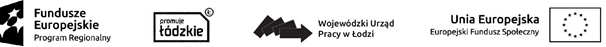 KARTA ODWOŁAWCZA OD OCENY BIZNESPLANU – EDYCJA I -   W RAMACH PROJEKTU „Łódzka Rewita”Imię i nazwisko uczestnika projektu:		Adres zamieszkania ………………………………………………………………………………Imię i Nazwisko osoby oceniającej, której uzasadnienie oceny podlega odwołaniu…………………………………………………………………………………Ewentualne uwagi składającego odwołanie:Data i podpis składającego odwołanie:…………………………………………………………………………………………………………………………………………I Racjonalność założeńUzasadnienie kwestionowanej oceny – dokonuje osoba składająca odwołanie. Racjonalność planowanych produktów/usług i możliwości ich realizacjiRacjonalność oszacowania liczby potencjalnych klientów w stosunku do planu przedsięwzięciaRealność przyjętej polityki cenowej oraz prognozowanej sprzedażyTrwałość planowanej działalności gospodarczejII Potencjał początkowySpójność wykształcenia oraz doświadczenia zawodowego wnioskodawcy z planowanym przedsięwzięciemPosiadane zaplecze finansowePosiadane zaplecze materiałoweIII Efektywność kosztowaAdekwatność i zgodność wydatków z zaproponowanymi działaniami, planowanymi usługami i produktamiAdekwatność proponowanych źródeł finansowania dla trwałości działalności gospodarczej.IV Zgodność ze zdefiniowanymi potrzebamiSpójność planowanych zakupów inwestycyjnych z rodzajem działalnościStopień, w jakim zaplanowane zakupy inwestycyjne umożliwiają prawidłową realizację przedsięwzięcia